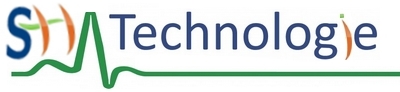 Le design, l’innovation, la créativité.Les services et les changements induits dans la société.La modélisation et la simulation des objets techniques.  Comment les robots ont-ils évolué ?Démarche d’investigation.Démarche de résolution de problème.Démarche de projet. 5ème4ème3ème    La robotiqueSéance n° Compétences disciplinaires principalesCompétences disciplinaires associées Comparer et commenter les évolutions des objets en articulant différents points de vue : Fonctionnel, structurel, environnemental, scientifique, social, historique, économiqueExprimer sa pensée à l'aide d'outils de description adaptés : croquis, schémas, graphes, diagrammes, tableauxConnaissances associéesCarte heuristique10 minComment les robots ont-ils évolué ?30 minA partir des recherches de la séance précédente créer une carte heuristique des familles et lignées des robotsTutoriel Mindview ou Freeplane30 minRéaliser 3 schémas expliquant les différences entre les 3 famillesSchéma à main levée10 minPrésentation orale de chacun des groupes10 minMise en communSynthèse écrite faite en classe entière